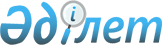 Көші-қон саясаты жөніндегі консультативтік комитеттің құрамына өзгерістер енгізу туралыЕуразиялық экономикалық комиссия Алқасының 2015 жылғы 24 қарашадағы № 136 өкімі.
      1. Еуразиялық экономикалық комиссия Алқасының 2012 жылғы 30 тамыздағы № 154 шешімімен бекітілген Көші-қон саясаты жөніндегі консультативтік комитеттің құрамына мынадай өзгерістер енгізілсін:
      а) Консультативтік комитеттің құрамына мына адамдар енгізілсін:
      б) Консультативтік комитеттің құрамынан П.П.Грушник, М.С. Қозжанов, Л.Ю.Пак, М.М. Карагодин және Н.Н. Сукуров шығарылсын. 
      2. Осы Өкім ресми жарияланған күнінен бастап күнтізбелік 10 күн өткен соң күшіне енеді. 
					© 2012. Қазақстан Республикасы Әділет министрлігінің «Қазақстан Республикасының Заңнама және құқықтық ақпарат институты» ШЖҚ РМК
				
                         Армения Республикасынан
                         Армения Республикасынан
                         Армения Республикасынан
Нерсесян
Геворг Ашотович
-
Армения Республикасы 
Ұлттық қауіпсіздік қызметі 
Қарсы барлау бас департаментінің бөлім бастығы
Саакян
Гарик Геворкович
-
Армения Республикасы 
Еңбек және әлеуметтік мәселелер министрлігі Жұмыспен қамту мемлекеттік агенттігі бастығының орынбасары 
Беларусь Республикасынан
Беларусь Республикасынан
Беларусь Республикасынан
Токун
Олег Валерьевич
-
Беларусь Республикасы 
Еңбек және әлеуметтік қорғау министрлігі Жұмыспен қамту саясаты басқармасының бастығы
                       Қырғыз Республикасынан
                       Қырғыз Республикасынан
                       Қырғыз Республикасынан
АсанбаевАлмазбекЖолчуевич
-
Қырғыз Республикасы Еңбек, көші-қон және жастар министрінің орынбасары
Иманалиев Данияр Шаршенбекович
-
Қырғыз Республикасы Экономика министрінің орынбасары
Мамбеталиев Искендер Султанович
-
Қырғыз Республикасы Бас штабының бастығы – Мемлекеттік шекара қызметі Төрағасының бірінші орынбасары
Сатывалдиев Калыбек Ажибаевич
-
Қырғыз Республикасы Ішкі істер министрінің орынбасары
Уметалиев Арсланбек Таалайбекович
-
Қырғыз Республикасы Сыртқы істер министрлігі Консулдық қызмет департаментінің директоры
                    Ресей Федерациясынан
                    Ресей Федерациясынан
                    Ресей Федерациясынан
ФедоровНиколай Александрович
–
Ресей Федерациясы Экономикалық даму министрлігі Әлеуметтік даму және инновациялар департаменті директорының орынбасары
                      Тәуелсіз сарапшылар
                      Тәуелсіз сарапшылар
                      Тәуелсіз сарапшылар
Үмітбаев Берік Алтайұлы
–
"Атамекен" Қазақстан Республикасы Ұлттық кәсіпкерлер палатасының Ресей Федерациясындағы өкілдігінің директоры;
      Еуразиялық экономикалық комиссия        Алқасының Төрағасы                           В. Христенко  
